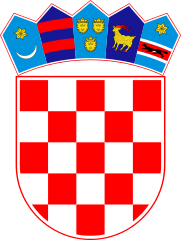 KLASA: 024-02/23-02/75URBROJ: 2178-2-03-23-1Bebrina, 11. prosinca 2023. godineNa temelju članka 72. stavka 1. Zakona o komunalnom gospodarstvu  („Narodne novine“, broj 68/18, 110/2018 i 32/20), a u vezi s člankom 19. Zakona o lokalnoj i područnoj (regionalnoj) samoupravi („Narodne novine“ broj 33/01, 60/01, 129/05, 109/07, 25/08, 36/09, 36/09, 150/11, 144/12, 19/13, 137/15, 123/17 i 98/19) i članka 32. Statuta općine Bebrina („Službeni vjesnik Brodsko-posavske županije“, broj 2/2018., 18/2019 i 24/2019 i „Glasnika Općine Bebrina“ broj 01/2019, 02/2020 i 4/2021),  Općinsko vijeće općine Bebrina na svojoj 15. sjednici održanoj 11. prosinca 2023. godine, donosiPROGRAModržavanja komunalne infrastrukture za 2024. godinuČlanak 1.	Programom održavanja komunalne infrastrukture za 2024. godinu (u daljnjem tekstu: Program) određuje se održavanje komunalne infrastrukture na području općine Bebrina za komunalne djelatnosti:održavanje čistoće u dijelu koji se odnosi na čišćenje javnih površinaodržavanje javnih površinaodržavanje nerazvrstanih cestaodržavanje grobljaodržavanje javne rasvjete	Ovim Programom utvrđuje se:opis i opseg poslova održavanja komunalne infrastrukture s procjenom pojedinih troškova po djelatnostimaiskaz financijskih sredstava potrebnih za ostvarivanje programa, s naznakom izvora financiranja.Članak 2.Ovaj Program izrađuje se i donosi u skladu s predvidivim i raspoloživim sredstvima i izvorima financiranja.Članak 3.	U 2024. godini održavanje komunalne infrastrukture  iz članka 1. ovog Programa u općini Bebrina obuhvaća:Članak 4.Ovaj Program stupa na snagu 1. siječnja 2024. godine i objavit će se u Glasniku Općine Bebrina.OPĆINSKO VIJEĆE  OPĆINE BEBRINA Dostaviti:Jedinstveni upravni odjel, sjedniceGlasnik Općine BebrinaMinistarstvo prostornog uređenja, graditeljstva i državne imovinePismohrana.1. Održavanje javnih zelenih površinaPlan2024.Održavanje javnih zelenih površina na području općine Bebrina koje čine parkovi, dječja igrališta i travnjaci(k.č.br. 764/2 k.o. Kaniža, k.č.br. 764/1 k.o. Kaniža, k.č.br. 761/3 k.o. Kaniža, k.č.br. 761/2 k.o. Kaniža, k.č.br. 761/1 k.o. Kaniža, k.č.br. 628   k.o. Kaniža, k.č.br. 766/4 k.o. Kaniža, k.č.br. 766/2 k.o. Kaniža, k.č.br. 435 k.o. Dubočac, k.č.br. 785/2 k.o. Šumeće, k.č.br. 1242 k.o. Bebrina, k.č.br. 766/1 k.o. Kaniža, k.č.br. 749 k.o. Zbjeg, k.č.br. 766/3 k.o. Kaniža, k.č.br. 35/15 k.o. Banovci, k.č.br. 76/2 k.o. Banovci, k.č.br. 35/1 k.o. Banovci)40.000,00 EUROprema za dječja igrališta20.000,00 EURDrveće na javnim zelenim površinama10.000,00 EURUKUPNO:70.000,00 EURIzvori financiranja110 opći prihodi i primici: 54.700,00 EUR410 komunalna djelatnost: 4.700,00 EUR411 komunalni doprinos: 300,00 EUR412 komunalna naknada: 10.000,00 EUR413 legalizacija 300,00 EUR2. Održavanje čistoće javnih površinaPlan2024.Održavanje zelenih površina, pješačkih staza, parkova, dječjih igrališta, te dijelovi javnih cesta koje prolaze kroz naselje, kad se ti  dijelovi ne održavaju kao javne ceste prema posebnom zakonu,  javna parkirališta k.o. Zbjeg kč.br. 749, k.o. Zbjeg kč.br. 901 i k.č.br. 1212/3 k.o. Bebrina40.000,00 EURMaterijal za održavanje javnih površina 7.000,00 EURUKUPNO:47.000,00 EURIzvori financiranja:110 opći prihodi i primici: 37.000,00 EUR412 komunalna naknada: 10.000,00 EUR3. Održavanje  i  nasipanje tucanikom ili frezanim asfaltom nerazvrstanih cesta i uređenje javnih površinaPlan2024.čišćenje snijega i leda u zimskom periodu  na nerazvrstanim cestama u naseljima općine Bebrina (k.č.br. 1215 k.o. Bebrina, k.č.br. 1209 k.o. Bebrina, k.č.br. 1211, k.č.br. 1372/2 k.o. Kaniža, k.č.br. 1372 k.o. Kaniža, k.č.br. 918/2 k.o. Banovci, k.č.br. 1123/1 k.o. Stupnički Kuti, k.č.br. 1064 k.o.Šumeće, k.č.br. 887, 738 i 888/3 k.o. Zbjeg)nasipanje tucanikom ili frezanim asfaltom nerazvrstanih cesta  i uređenje javnih površina (k.č.br. 1215 k.o. Bebrina, k.č.br. 1099 k.o. Šumeće, k.č.br. 640/1 k.o. Kaniža)85.000,00 EURUKUPNO:85.000,00 EURIzvori financiranja:110 opći prihodi i primici: 15.000,00 EUR414 šumski doprinos: 15.000,00 EUR 415 zakup poljoprivrednog zemljišta: 55.000,00 EUR  4. Održavanje grobljaPlan2024.Održavanje mjesnih groblja u Bebrini (k.č.br. 602/2 k.o. Bebrina), Banovcima (k.č.br. 519 k.o. Banovci, 520 k.o. Banovci), Šumeću i Zbjegu (k.č.br. 862 k.o. Šumeće), , Kaniži (k.č.br. 912 k.o. Kaniža)i Dubočcu (k.č.br. 139 k.o. Dubočac)45.000,00 EURUKUPNO:45.000,00 EURIzvor financiranja:110 opći prihodi i primici: 35.000,00 EUR412 komunalna naknada: 10.000,00 EUR5. Javna rasvjetaPlan2024.troškovi zamjene dotrajalih svjetiljki i rasvjetnih tijela u naseljima Bebrina, Banovci, Stupnički Kuti, Zbjeg, Dubočac, Šumeće i Kaniža23.300,00 EURtroškovi potrošnje električne energije za osvjetljavanje ulica u naseljima Bebrina, Banovci, Stupnički Kuti, Zbjeg, Dubočac, Šumeće i Kaniža45.000,00 EURUKUPNO:68.300,00 EURIzvor financiranja:110 opći prihodi i primici: 45.000,00 EUR410 komunalna djelatnost: 13.300,00 EUR412 komunalna naknada: 10.000,00 EUR